Додаток 5до рішення обласної ради ОПИСнагрудного знака „За розвиток духовності”Нагрудний знак „За розвиток духовності” виготовляється з латуні і має форму семипроменевої зірки. На неї накладено круглий медальйон, у центрі якого – зображення герба Дніпропетровської області. Зворотній бік нагрудного знака – плоский. Розмір нагрудного знака 35х35 мм;гальванічне покриття знака – золото;кольори емалі – білий, синій;поверхня висоти нагрудного знака – 2,5 мм.На зворотному боці колодки – застібка для кріплення до одягу.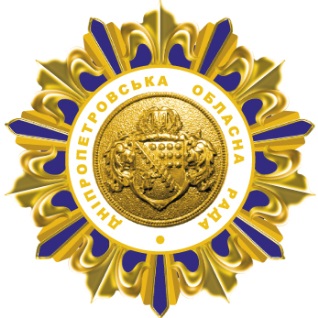 Перший заступник голови обласної ради                                 	                 С. ОЛІЙНИК